                                              Midterm Topics. Fall 2020Psychology 1A. 0191. Quiz 1 Topics. F20Unit 1. Freud and Psychoanalysis: 18, 224-225, 385-393.          Age-Stage Theory: 387-388: Developing Personality	Structure of the Psyche: 386-387:                Conscious, Preconscious, Unconscious               Id, Superego, Ego	Defense Mechanisms: 388-390               Denial, Displacement, Emotional Insulation (aka Psychological Numbing), Identification, Intellectualization, Projection, Rationalization, Regression, Repression, Reaction Formation, Sublimation             Defense Mechanism Definitions.  		          Jung; Adler; Horney: 391-393: The Neo-Freudian Psychoanalysts	Evaluating Psychodynamic Theories: 390-391: Evaluating Freud’s LegacyUnit 2. Behaviorism, Learning and Memory: 18-19, Chapter 5, 398-399, 429-430.	           Learning: Any behavior changed by experience (the experience of getting a good grade reinforces study behavior and thereby increases the frequency of studying, the increase being the behavior change)	Classical Conditioning: 169-175	               Preparedness: 175	  Timing: 171	  Extinction and Spontaneous Recovery in Classical Conditioning: 173-174	  Generalization and Discrimination in Classical Conditioning: 174	  Higher Order Conditioning            Experimental NeurosisOperant Conditioning  177-186             Reinforcement and Punishment: 178-180                  Positive and Negative Reinforcements. 180                  Primary and Secondary Reinforcements. 179Punishment: 180             Principles of Operant Conditioning             Timing	   Extinction and Spontaneous Recovery                  Paradox of avoidance conditioning             Generalization and Discrimination: 184 	   Schedules of Reinforcement: 182-184	   Shaping: 186	   Superstitious Conditioning      	  Pros and Cons of Punishment                       Learned Helplessness: 429-430                        Personality: 398-399	Social Learning Theory: 194-196:             Observational Learning            Vicarious learning            Characteristics of a model which increase likelihood of imitation            Characteristics of imitator                   Aggression            Gender role Textbook Learning and Memory:               Levels of Processing: 219-220	     Reinforcement               Rehearsal: 209         	     Active Responding                State Dependence: 	     Sensory Modality               Chunking. 208               Overlearning               Distribution of Practice: 	     Primacy and Recency:  230: Proactive and Retroactive Interference	     Flashbulb Memories: 221-222	     Mnemonics: 209            Memory Reconstruction: 222-224: Constructive Processes in Memory            Forgetting: 229-230: Why We Forget                Behavior Modification – Application of opererant conditioning principles to everyday life situations.Unit 3.  Humanism:  19, 293-294, 404-406, 507-509              Introduction: 19: The Humanist Perspective              Maslow’s Hierarchy of Needs: 293-294Carl Rogers and Client Centered/Person Centered Therapy: 507-509: 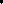       Non Judgmental Atmosphere          Unconditional Positive Regard.           Active ListeningPeaceful Conflict ResolutionAll parties in conflict take turns speaking and actively listening.All parties in conflict independently note down possible solutions.Solution common to all parties is chosen.Unit 4. Cognitive Psychology: 10, Chapter 7             Introduction: 19: The Cognitive Perspective:              Solving Problems: 245-253               Solutions: 248-251Information retrievalTrial and ErrorPros and consSub goals – shapingInsight. 250Algorithms Heuristics: 243-245RepresentativeAvailabilityFamiliarity                Obstacles to Problem Solving: 251-253: Impediments to Solutions                  Mental Set                       Functional Fixedness                  Logical Fallacies:                    Overgeneralization                    False Cause                    Drawing Cause from Correlation                    Affirming the Consequent                    Confirmation Bias: 252-253: Inaccurate Evaluation of Solutions               Creativity and Problem Solving: 253-255               Intelligence: 266-282               Intelligence Tests: 272-279: Assessing IntelligenceUnit 5. Biology            Introduction. 17: The Neuroscience PerspectiveTHE  BRAIN (CEREBRUM)The brain weighs about 3 pounds and consists of approximately 100 billion neurons (which, if I calculated correctly, means that a neuron weighs approximately 5 billionths of an ounce). The brain consists of two hemispheres, the Left Cerebral Hemisphere and the Right Cerebral Hemisphere.            Neural Plasticity and Neurogenesis: 77-78The Organization of the Nervous System: 60-62                                        NERVOUS SYSTEM        CENTRAL                                                                    PERIPHERALBRAIN       SPINAL CORD                  SOMATIC                                 AUTONONOMIC                                                  AFFERENT     EFFERENT        SYMPATHETIC   PARASYMP                                                                                                                                         ATHETIC               Central NS: Brain, Spinal Cord               Peripheral NS:                 Autonomic NS. Sympathetic, Parasympathetic62-63The Somatic Nervous System is divided in two: Afferent or sensory nerves and Efferent or motor nerves.                    The Cerebral Cortex: 73-77               Association Areas. 76                Frontal/Prefrontal                Temporal                Parietal                Occipital            The Central Core: 70-73                Corpus Callosum                Cerebellum                Reticular Formation                Thalamus                Hypothalamus
              The Limbic System: 72-73Hemispheric Specialization: 78-81            Neurons and Neurotransmitters: 51-58            Tools for Studying the B: lesions. EEG, MRI, PETNeurons and Neurotransmitters: 51-58Tools for Studying the Brain: 68-70: Studying the Brain’s Structure     and Functions                Lesions                EEG                fMRI                PET